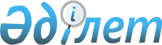 О внесении изменений в постановление Правительства Республики Казахстан от 13 февраля 2007 года N 102Постановление Правительства Республики Казахстан от 14 января 2008 года N 13

      Правительство Республики Казахстан  ПОСТАНОВЛЯЕТ: 

      1. Внести в  постановление  Правительства Республики Казахстан от 13 февраля 2007 года N 102 "Об утверждении Программы развития кардиологической и кардиохирургической помощи в Республике Казахстан на 2007-2009 годы" (САПП Республики Казахстан, 2007 г., N 3, ст. 46) следующие изменения: 

      в Программе развития кардиологической и кардиохирургической помощи в Республике Казахстан на 2007-2009 годы, утвержденной указанным постановлением: 

      в разделе 1. "Паспорт Программы": 

      в Объемах и источниках финансирования цифры "25 050 383,0" и "21 486 116,0" заменить соответственно цифрами "25 527 021,0" и "21 962 754,0"; 

      в таблице цифры "5 367 961,0", "25 050 383,0", "21 486 116,0" заменить соответственно цифрами "5 844 599,0", "25 527 021,0", "21 962 754,0"; 

      в абзаце четвертом Ожидаемых результатах цифры "85" и "17" заменить соответственно цифрами "168" и "100"; 

      в разделе 5. "Основные направления и механизм реализации Программы": 

      в абзаце втором подраздела 5.3. цифры "85" заменить цифрами "168"; 

      в разделе 6. "Объемы и источники финансирования": 

      в абзаце втором цифры "25 050 383,0", "5 367 961,0", "21 486 116,0" заменить соответственно цифрами "25 527 021,0", "5 844 599,0", "21 962 754,0"; 

      в разделе 7. "Ожидаемые результаты": 

      в абзаце четвертом цифры "85" и "17" заменить соответственно цифрами "168" и "100"; 

      в разделе 8. "План мероприятий по реализации Программы": 

      в подразделе 3. "Подготовка и повышение квалификации специалистов кардиохирургического профиля": 

      в строке, порядковый номер 12: 

      в графе 2 цифры "85" заменить цифрами "168"; 

      в графе 6 цифры "24000,0" заменить цифрами "500638,0"; 

      в таблице "Источники предполагаемых расходов по реализации Программы": 

      в строке "Республиканский бюджет": 

      в графе "2007 год" цифры "5 367 961,0" заменить цифрами "5 844 599,0"; 

      в графе "Итого" цифры "21 486 116,0" заменить цифрами "21 962 754,0"; 

      в строке "Итого": 

      в графе "2007 год" цифры "5 367 961,0" заменить цифрами "5 844 599,0"; 

      в графе "Итого" цифры "25 050 383,0" заменить цифрами "25 527 021,0". 

      2. Настоящее постановление вводится в действие со дня подписания.        Премьер-Министр 

      Республики Казахстан 
					© 2012. РГП на ПХВ «Институт законодательства и правовой информации Республики Казахстан» Министерства юстиции Республики Казахстан
				